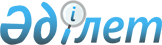 О внесении изменений и дополнений в решение Казыгуртского районного маслихата от 21 декабря 2017 года № 24/140-VІ "О районном бюджете на 2018-2020 годы"
					
			С истёкшим сроком
			
			
		
					Решение Казыгуртского районного маслихата Туркестанской области от 21 ноября 2018 года № 35/233-VI. Зарегистрировано Департаментом юстиции Туркестанской области 22 ноября 2018 года № 4799. Прекращено действие в связи с истечением срока
      В соответствии с пунктом 5 статьи 109 Бюджетного кодекса Республики Казахстан от 4 декабря 2008 года, подпунктом 1) пункта 1 статьи 6 Закона Республики Казахстан от 23 января 2001 года "О местном государственном управлении и самоуправлении в Республике Казахстан" и решением Туркестанского областного маслихата от 09 ноября 2018 года № 31/336-VI "О внесении изменений в решение Южно-Казахстанского областного маслихата от 11 декабря 2017 года № 18/209-VI "Об областном бюджете на 2018-2020 годы", зарегистрированного в Реестре государственной регистрации нормативных правовых актов за № 4780, Казыгуртский районный маслихат РЕШИЛ:
      1. Внести в решение Казыгуртского районного маслихата от 21 декабря 2017 года № 24/140-VI "О районном бюджете на 2018-2020 годы" (зарегистрировано в Реестре государственной регистрации нормативных правовых актов за № 4343, опубликовано 19 января 2018 года в газете "Казыгурт тынысы" и в Эталонном контрольном банке нормативных правовых актов Республики Казахстан в электронном виде 10 января 2018 года) следующие изменения и дополнения:
      пункт 1 изложить в новой редакции:
      "1. Утвердить районный бюджет Казыгуртского района на 2018-2020 годы согласно приложениям 1 соответственно, в том числе на 2018 год в следующих объемах:
      1) доходы – 20 350 102 тысяч тенге, в том числе по:
      налоговые поступления – 1 251 518 тысяч тенге;
      неналоговые поступления – 33 926 тысяч тенге;
      поступления от продажи основного капитала – 24 451 тысяч тенге;
      поступления трансфертов – 19 040 207 тысяч тенге;
      2) затраты – 20 400 177 тысяч тенге; 
      3) чистое бюджетное кредитование – 62 974 тысяч тенге, в том числе:
      бюджетные кредиты – 92 240 тысяч тенге; 
      погашение бюджетных кредитов – 29 266 тысяч тенге; 
      4) сальдо по операциям с финансовыми активами – 0, в том числе:
      приобретение финансовых активов – 0;
      поступления от продажи финансовых активов государства – 0;
      5) дефицит (профицит) бюджета – -113 049 тысяч тенге;
      6) финансирование дефицита (использование профицита) бюджета – 113 049 тысяч тенге, в том числе: 
      поступление займов – 92 240 тысяч тенге;
      погашение займов – 29 266 тысяч тенге;
      используемые остатки бюджетных средств – 50 075 тысяч тенге.".
      Приложения 1 и 4 к указанному решению изложить в новой редакции согласно приложениям 1 и 2 к настоящему решению.
      2. Государственному учреждению "Аппарат Казыгуртского районного маслихата" в установленном законодательством Республики Казахстан порядке обеспечить:
      1) государственную регистрацию настоящего решения в территориальном органе юстиции;
      2) в течение десяти календарных дней со дня государственной регистрации настоящего решения маслихата направление его копии в бумажном и электронном виде на казахском и русском языках в Республиканское государственное предприятие на праве хозяйственного ведения "Республиканский центр правовой информации" для официального опубликования и включения в эталонный контрольный банк нормативных правовых актов Республики Казахстан;
      3) в течение десяти календарных дней со дня государственной регистрации настоящего решения направление его копии на официальное опубликование в периодические печатные издания, распространяемых на территории Казыгуртского района;
      4) размещение настоящего решения на интернет-ресурсе Казыгуртского районного маслихата после его официального опубликования.
      3. Настоящее решение вводится в действие с 1 января 2018 года. Районный бюджет на 2018 год Перечень бюджетных программ развития на 2018-2020 годы направленных на реализацию проектов (программ)
					© 2012. РГП на ПХВ «Институт законодательства и правовой информации Республики Казахстан» Министерства юстиции Республики Казахстан
				
      Председатель сессии

      районного маслихата

Б. Калдаров

      Временно исполняющий

      обязанности секретаря

      районного маслихата

С. Сенгирбаев
Приложение 1
к решению Казыгуртского
районного маслихата от 21
ноября 2018 года № 35/233-VIПриложение 1
к решению Казыгуртского
районного маслихата от 21
декабря 2017 года № 24/140-VI
Категорий
Категорий
Категорий
Категорий
Категорий
Сумма тысяч тенге
Классы Наименование
Классы Наименование
Классы Наименование
Классы Наименование
Сумма тысяч тенге
Подклассы
Подклассы
Сумма тысяч тенге
1. Доходы
1. Доходы
20 350 102
1
Налоговые поступления
Налоговые поступления
1 251 518
01
Подоходный налог
Подоходный налог
274 473
2
Индивидуальный подоходный налог
Индивидуальный подоходный налог
274 473
03
Социальный налог
Социальный налог
294 230
1
Социальный налог
Социальный налог
294 230
04
Hалоги на собственность
Hалоги на собственность
643 885
1
Hалоги на имущество
Hалоги на имущество
638 581
3
Земельный налог
Земельный налог
1 600
5
Единый земельный налог
Единый земельный налог
3 704
05
Внутренние налоги на товары, работы и услуги
Внутренние налоги на товары, работы и услуги
25 118
2
Акцизы
Акцизы
5 508
3
Поступления за использование природных и других ресурсов
Поступления за использование природных и других ресурсов
4 131
4
Сборы за ведение предпринимательской и профессиональной деятельности
Сборы за ведение предпринимательской и профессиональной деятельности
15 479
08
Обязательные платежи, взимаемые за совершение юридически значимых действий и (или) выдачу документов уполномоченными на то государственными органами или должностными лицами
Обязательные платежи, взимаемые за совершение юридически значимых действий и (или) выдачу документов уполномоченными на то государственными органами или должностными лицами
13 812
1
Государственная пошлина
Государственная пошлина
13 812
2
Неналоговые поступления
Неналоговые поступления
33 926
01
Доходы от государственной собственности
Доходы от государственной собственности
6 920
1
Поступления части чистого дохода государственных предприятий
Поступления части чистого дохода государственных предприятий
3 372
3
Дивиденды на государственные пакеты акций, находящиеся в государственной собственности
Дивиденды на государственные пакеты акций, находящиеся в государственной собственности
1 294
5
Доходы от аренды имущества, находящегося в государственной собственности
Доходы от аренды имущества, находящегося в государственной собственности
2 206
7
Вознаграждения по кредитам, выданным из государственного бюджета
Вознаграждения по кредитам, выданным из государственного бюджета
45
9
Прочие доходы от государственной собственности
Прочие доходы от государственной собственности
3
04
Штрафы, пени, санкции, взыскания, налагаемые государственными учреждениями, финансируемыми из государственного бюджета, а также содержащимися и финансируемыми из бюджета (сметы расходов) Национального Банка Республики Казахстан, за исключением поступлений от организаций нефтяного сектора
Штрафы, пени, санкции, взыскания, налагаемые государственными учреждениями, финансируемыми из государственного бюджета, а также содержащимися и финансируемыми из бюджета (сметы расходов) Национального Банка Республики Казахстан, за исключением поступлений от организаций нефтяного сектора
1 130
1
Штрафы, пени, санкции, взыскания, налагаемые государственными учреждениями, финансируемыми из государственного бюджета, а также содержащимися и финансируемыми из бюджета (сметы расходов) Национального Банка Республики Казахстан, за исключением поступлений от организаций нефтяного сектора
Штрафы, пени, санкции, взыскания, налагаемые государственными учреждениями, финансируемыми из государственного бюджета, а также содержащимися и финансируемыми из бюджета (сметы расходов) Национального Банка Республики Казахстан, за исключением поступлений от организаций нефтяного сектора
1 130
06
Прочие неналоговые поступления
Прочие неналоговые поступления
25 876
1
Прочие неналоговые поступления
Прочие неналоговые поступления
25 876
3
Поступления от продажи основного капитала
Поступления от продажи основного капитала
24 451
01
Продажа государственного имущества, закрепленного за государственными учреждениями
Продажа государственного имущества, закрепленного за государственными учреждениями
3 646
1
Продажа государственного имущества, закрепленного за государственными учреждениями
Продажа государственного имущества, закрепленного за государственными учреждениями
3 646
03
Продажа земли и нематериальных активов
Продажа земли и нематериальных активов
20 805
1
Продажа земли
Продажа земли
20 805
4
Поступления трансфертов
Поступления трансфертов
19 040 207
02
Трансферты из вышестоящих органов государственного управления
Трансферты из вышестоящих органов государственного управления
19 040 207
2
Трансферты из областного бюджета
Трансферты из областного бюджета
19 040 207
Функциональная группа 
Функциональная группа 
Функциональная группа 
Функциональная группа 
Функциональная группа 
Сумма тысяч тенге
Функциональная подгруппа 
Функциональная подгруппа 
Функциональная подгруппа 
Функциональная подгруппа 
Сумма тысяч тенге
Администратор бюджетных программ 
Администратор бюджетных программ 
Администратор бюджетных программ 
Сумма тысяч тенге
Программа
Программа
Сумма тысяч тенге
Наименование
Сумма тысяч тенге
2. Затраты
20 400 177
01
Государственные услуги общего характера
358 990
01
Представительные, исполнительные и другие органы, выполняющие общие функции государственного управления
174 252
112
Аппарат маслихата района (города областного значения)
26 625
001
Услуги по обеспечению деятельности маслихата района (города областного значения)
25 051
003
Капитальные расходы государственного органа
1 574
122
Аппарат акима района (города областного значения)
147 627
001
Услуги по обеспечению деятельности акима района (города областного значения)
127 503
003
Капитальные расходы государственного органа
20 124
02
Финансовая деятельность
2 290
459
Отдел экономики и финансов района (города областного значения)
2 290
003
Проведение оценки имущества в целях налогообложения
2 045
010
Приватизация, управление коммунальным имуществом, постприватизационная деятельность и регулирование споров, связанных с этим 
245
09
Прочие государственные услуги общего характера
182 448
458
Отдел жилищно-коммунального хозяйства, пассажирского транспорта и автомобильных дорог района (города областного значения)
80 564
001
Услуги по реализации государственной политики на местном уровне в области жилищно-коммунального хозяйства, пассажирского транспорта и автомобильных дорог
71 171
013
Капитальные расходы государственного органа
8 154
108
Разработка или корректировка, а также проведение необходимых экспертиз технико-экономических обоснований бюджетных инвестиционных проектов и конкурсных документаций проектов государственно-частного партнерства, концессионных проектов, консу
1 239
459
Отдел экономики и финансов района (города областного значения)
101 884
001
Услуги по реализации государственной политики в области формирования и развития экономической политики, государственного планирования, исполнения бюджета и управления коммунальной собственностью района (города областного значения)
44 347
015
Капитальные расходы государственного органа
11 998
113
Целевые текущие трансферты из местных бюджетов
45 539
02
Оборона
26 533
01
Военные нужды
16 111
122
Аппарат акима района (города областного значения)
16 111
005
Мероприятия в рамках исполнения всеобщей воинской обязанности
16 111
02
Организация работы по чрезвычайным ситуациям
10 422
122
Аппарат акима района (города областного значения)
10 422
006
Предупреждение и ликвидация чрезвычайных ситуаций масштаба района (города областного значения)
631
007
Мероприятия по профилактике и тушению степных пожаров районного (городского) масштаба, а также пожаров в населенных пунктах, в которых не созданы органы государственной противопожарной службы
9 791
03
Общественный порядок, безопасность, правовая, судебная, уголовно-исполнительная деятельность
2 985
09
Прочие услуги в области общественного порядка и безопасности
2 985
458
Отдел жилищно-коммунального хозяйства, пассажирского транспорта и автомобильных дорог района (города областного значения)
2 985
021
Обеспечение безопасности дорожного движения в населенных пунктах
2 985
04
Образование
10 631 101
01
Дошкольное воспитание и обучение
227 545
464
Отдел образования района (города областного значения)
219 998
024
Целевые текущие трансферты бюджетам города районного значения, села, поселка, сельского округа на реализацию государственного образовательного заказа в дошкольных организациях образования
176 267
040
Реализация государственного образовательного заказа в дошкольных организациях образования
43 731
472
Отдел строительства, архитектуры и градостроительства района (города областного значения)
7 547
037
Строительство и реконструкция объектов дошкольного воспитания и обучения
7 547
02
Начальное, основное среднее и общее среднее образование
9 769 912
464
Отдел образования района (города областного значения)
7 736 427
003
Общеобразовательное обучение
7 691 824
006
Дополнительное образование для детей
44 603
472
Отдел строительства, архитектуры и градостроительства района (города областного значения)
2 033 485
022
Строительство и реконструкция объектов начального, основного среднего и общего среднего образования
2 033 485
09
Прочие услуги в области образования
633 644
464
Отдел образования района (города областного значения)
633 644
001
Услуги по реализации государственной политики на местном уровне в области образования
18 002
005
Приобретение и доставка учебников, учебно-методических комплексов для государственных учреждений образования района (города областного значения)
343 624
007
Проведение школьных олимпиад, внешкольных мероприятий и конкурсов районного (городского) масштаба
1 200
012
Капитальные расходы государственного органа
8 265
015
Ежемесячная выплата денежных средств опекунам (попечителям) на содержание ребенка-сироты (детей-сирот), и ребенка (детей), оставшегося без попечения родителей
28 350
067
Капитальные расходы подведомственных государственных учреждений и организаций
234 203
06
Социальная помощь и социальное обеспечение
1 585 858
01
Социальное обеспечение
1 017 730
451
Отдел занятости и социальных программ района (города областного значения)
993 543
005
Государственная адресная социальная помощь
993 303
057
Обеспечение физических лиц, являющихся получателями государственной адресной социальной помощи, телевизионными абонентскими приставками
240
464
Отдел образования района (города областного значения)
24 187
030
Содержание ребенка (детей), переданного патронатным воспитателям
24 187
02
Социальная помощь
508 031
451
Отдел занятости и социальных программ района (города областного значения)
508 031
002
Программа занятости
207 546
004
Оказание социальной помощи на приобретение топлива специалистам здравоохранения, образования, социального обеспечения, культуры, спорта и ветеринарии в сельской местности в соответствии с законодательством Республики Казахстан
15 546
006
Оказание жилищной помощи
18 500
007
Социальная помощь отдельным категориям нуждающихся граждан по решениям местных представительных органов
55 780
010
Материальное обеспечение детей-инвалидов, воспитывающихся и обучающихся на дому
2 295
014
Оказание социальной помощи нуждающимся гражданам на дому
43 010
017
Обеспечение нуждающихся инвалидов обязательными гигиеническими средствами и предоставление услуг специалистами жестового языка, индивидуальными помощниками в соответствии с индивидуальной программой реабилитации инвалида
117 651
023
Обеспечение деятельности центров занятости населения
47 703
09
Прочие услуги в области социальной помощи и социального обеспечения
60 097
451
Отдел занятости и социальных программ района (города областного значения)
60 097
001
Услуги по реализации государственной политики на местном уровне в области обеспечения занятости и реализации социальных программ для населения
41 478
011
Оплата услуг по зачислению, выплате и доставке пособий и других социальных выплат
1 178
021
Капитальные расходы государственного органа
7 847
050
Реализация Плана мероприятий по обеспечению прав и улучшению качества жизни инвалидов в Республике Казахстан на 2012 – 2018 годы
9 594
07
Жилищно-коммунальное хозяйство
1 693 230
01
Жилищное хозяйство
382 890
458
Отдел жилищно-коммунального хозяйства, пассажирского транспорта и автомобильных дорог района (города областного значения)
4 278
003
Организация сохранения государственного жилищного фонда
3 000
033
Проектирование, развитие и (или) обустройство инженерно-коммуникационной инфраструктуры
1 278
472
Отдел строительства, архитектуры и градостроительства района (города областного значения)
378 612
003
Проектирование, строительство и (или) приобретение жилья коммунального жилищного фонда
371 617
098
Приобретение жилья коммунального жилищного фонда
6 995
02
Коммунальное хозяйство
1 173 467
458
Отдел жилищно-коммунального хозяйства, пассажирского транспорта и автомобильных дорог района (города областного значения)
1 173 467
012
Функционирование системы водоснабжения и водоотведения
22 740
058
Развитие системы водоснабжения и водоотведения в сельских населенных пунктах
1 150 727
03
Благоустройство населенных пунктов
136 873
458
Отдел жилищно-коммунального хозяйства, пассажирского транспорта и автомобильных дорог района (города областного значения)
136 873
015
Освещение улиц в населенных пунктах
57 191
016
Обеспечение санитарии населенных пунктов
13 549
018
Благоустройство и озеленение населенных пунктов
66 133
08
Культура, спорт, туризм и информационное пространство
861 867
01
Деятельность в области культуры
167 960
455
Отдел культуры и развития языков района (города областного значения)
149 462
003
Поддержка культурно-досуговой работы
149 462
472
Отдел строительства, архитектуры и градостроительства района (города областного значения)
18 498
011
Развитие объектов культуры
18 498
02
Спорт
492 406
465
Отдел физической культуры и спорта района (города областного значения)
187 572
001
Услуги по реализации государственной политики на местном уровне в сфере физической культуры и спорта
13 455
005
Развитие массового спорта и национальных видов спорта
132 992
006
Проведение спортивных соревнований на районном (города областного значения) уровне
6 320
007
Подготовка и участие членов сборных команд района (города областного значения) по различным видам спорта на областных спортивных соревнованиях
33 840
032
Капитальные расходы подведомственных государственных учреждений и организаций
965
472
Отдел строительства, архитектуры и градостроительства района (города областного значения)
304 834
008
Развитие объектов спорта
304 834
03
Информационное пространство
105 272
455
Отдел культуры и развития языков района (города областного значения)
92 442
006
Функционирование районных (городских) библиотек
71 304
007
Развитие государственного языка и других языков народа Казахстана
21 138
456
Отдел внутренней политики района (города областного значения)
12 830
002
Услуги по проведению государственной информационной политики
12 830
09
Прочие услуги по организации культуры, спорта, туризма и информационного пространства
96 229
455
Отдел культуры и развития языков района (города областного значения)
22 758
001
Услуги по реализации государственной политики на местном уровне в области развития языков и культуры
11 358
010
Капитальные расходы государственного органа
400
032
Капитальные расходы подведомственных государственных учреждений и организаций
11 000
456
Отдел внутренней политики района (города областного значения)
73 471
001
Услуги по реализации государственной политики на местном уровне в области информации, укрепления государственности и формирования социального оптимизма граждан
37 808
003
Реализация мероприятий в сфере молодежной политики
27 363
006
Капитальные расходы государственного органа
8 300
09
Топливно-энергетический комплекс и недропользование
1 136 889
01
Топливо и энергетика
7 279
458
Отдел жилищно-коммунального хозяйства, пассажирского транспорта и автомобильных дорог района (города областного значения)
7 279
019
Развитие теплоэнергетической системы
7 279
09
Прочие услуги в области топливно-энергетического комплекса и недропользования
1 129 610
458
Отдел жилищно-коммунального хозяйства, пассажирского транспорта и автомобильных дорог района (города областного значения)
1 129 610
036
Развитие газотранспортной системы
1 129 610
10
Сельское, водное, лесное, рыбное хозяйство, особо охраняемые природные территории, охрана окружающей среды и животного мира, земельные отношения
341 843
01
Сельское хозяйство
285 656
462
Отдел сельского хозяйства района (города областного значения)
18 697
001
Услуги по реализации государственной политики на местном уровне в сфере сельского хозяйства
18 697
472
Отдел строительства, архитектуры и градостроительства района (города областного значения)
22 455
010
Развитие объектов сельского хозяйства
22 455
473
Отдел ветеринарии района (города областного значения)
244 504
001
Услуги по реализации государственной политики на местном уровне в сфере ветеринарии
16 605
005
Обеспечение функционирования скотомогильников (биотермических ям)
7 000
006
Организация санитарного убоя больных животных
1 000
007
Организация отлова и уничтожения бродячих собак и кошек
5 000
008
Возмещение владельцам стоимости изымаемых и уничтожаемых больных животных, продуктов и сырья животного происхождения
1 041
009
Проведение ветеринарных мероприятий по энзоотическим болезням животных
31 157
011
Проведение противоэпизоотических мероприятий
182 701
06
Земельные отношения
23 344
463
Отдел земельных отношений района (города областного значения)
23 344
001
Услуги по реализации государственной политики в области регулирования земельных отношений на территории района (города областного значения)
15 367
006
Землеустройство, проводимое при установлении границ районов, городов областного значения, районного значения, сельских округов, поселков, сел
4 321
007
Капитальные расходы государственного органа
3 656
09
Прочие услуги в области сельского, водного, лесного, рыбного хозяйства, охраны окружающей среды и земельных отношений
32 843
459
Отдел экономики и финансов района (города областного значения)
32 843
099
Реализация мер по оказанию социальной поддержки специалистов
32 843
11
Промышленность, архитектурная, градостроительная и строительная деятельность
39 562
02
Архитектурная, градостроительная и строительная деятельность
39 562
472
Отдел строительства, архитектуры и градостроительства района (города областного значения)
39 562
001
Услуги по реализации государственной политики в области строительства, архитектуры и градостроительства на местном уровне
33 562
013
Разработка схем градостроительного развития территории района, генеральных планов городов районного (областного) значения, поселков и иных сельских населенных пунктов
5 000
015
Капитальные расходы государственного органа
1 000
12
Транспорт и коммуникации
1 292 976
01
Автомобильный транспорт
1 292 976
458
Отдел жилищно-коммунального хозяйства, пассажирского транспорта и автомобильных дорог района (города областного значения)
1 292 976
023
Обеспечение функционирования автомобильных дорог
1 292 976
13
Прочие
127 644
03
Поддержка предпринимательской деятельности и защита конкуренции
20 480
469
Отдел предпринимательства района (города областного значения)
20 480
001
Услуги по реализации государственной политики на местном уровне в области развития предпринимательства и промышленности
20 480
09
Прочие
107 164
458
Отдел жилищно-коммунального хозяйства, пассажирского транспорта и автомобильных дорог района (города областного значения)
107 164
040
Реализация мер по содействию экономическому развитию регионов в рамках Программы "Развитие регионов" 
107 164
14
Обслуживание долга
38
01
Обслуживание долга
38
459
Отдел экономики и финансов района (города областного значения)
38
021
Обслуживание долга местных исполнительных органов по выплате вознаграждений и иных платежей по займам из областного бюджета
38
15
Трансферты
2 300 661
01
Трансферты
2 300 661
459
Отдел экономики и финансов района (города областного значения)
2 300 661
006
Возврат неиспользованных (недоиспользованных) целевых трансфертов
2 342
024
Целевые текущие трансферты из нижестоящего бюджета на компенсацию потерь вышестоящего бюджета в связи с изменением законодательства
420 383
038
Субвенции
1 877 935
054
Возврат сумм неиспользованных (недоиспользованных) целевых трансфертов, выделенных из республиканского бюджета за счет целевого трансферта из Национального фонда Республики Казахстан
1
3. Чистое бюджетное кредитование
62 974
Бюджетные кредиты
92 240
10
Сельское, водное, лесное, рыбное хозяйство, особо охраняемые природные территории, охрана окружающей среды и животного мира, земельные отношения
92 240
01
Сельское хозяйство
92 240
459
Отдел экономики и финансов района (города областного значения)
92 240
018
Бюджетные кредиты для реализации мер социальной поддержки специалистов
92 240
Погашение бюджетных кредитов
29 266
5
Погашение бюджетных кредитов
29 266
01
Погашение бюджетных кредитов
29 266
1
Погашение бюджетных кредитов, выданных из государственного бюджета
29 266
13
Погашение бюджетных кредитов, выданных из местного бюджета физическим лицам
29 266
5. Дефицит (профицит) бюджета
-113 049
6. Финансирование дефицита (использование профицита) бюджета
113 049
Поступление займов
92 240
7
Поступления займов
92 240
01
Внутренние государственные займы
92 240
2
Договоры займа
92 240
03
Займы, получаемые местным исполнительным органом района (города областного значения)
92 240
Погашение займов
29 266
16
Погашение займов
29 266
01
Погашение займов
29 266
459
Отдел экономики и финансов района (города областного значения)
29 266
005
Погашение долга местного исполнительного органа перед вышестоящим бюджетом
29 266
Используемые остатки бюджетных средств
50 075Приложение 2
к решению Казыгуртского
районного маслихата от 21
ноября 2018 года № 35/233-VIПриложение 4
к решению Казыгуртского
районного маслихата от 21
декабря 2017 года № 24/140-VI
Код бюджетной классификации
Код бюджетной классификации
Код бюджетной классификации
Код бюджетной классификации
Наименование
Расходы
04
Образование
01
Дошкольное воспитание и обучение
472
Отдел строительства, архитектуры и градостроительства района (города областного значения)
037
Строительство и реконструкция объектов дошкольного воспитания и обучения
02
Начальное, основное среднее и общее среднее образование
472
Отдел строительства, архитектуры и градостроительства района (города областного значения)
022
Строительство и реконструкция объектов начального, основного среднего и общего среднего образования
07
Жилищно-коммунальное хозяйство
01
Жилищное хозяйство
472
Отдел строительства, архитектуры и градостроительства района (города областного значения)
003
Проектирование, строительство и (или) приобретение жилья коммунального жилищного фонда
02
Коммунальное хозяйство
458
Отдел жилищно-коммунального хозяйства, пассажирского транспорта и автомобильных дорог района (города областного значения)
058
Развитие системы водоснабжения и водоотведения в сельских населенных пунктах
08
Культура, спорт, туризм и информационное пространство
01
Деятельность в области культуры
472
Отдел строительства, архитектуры и градостроительства района (города областного значения)
011
Развитие объектов культуры
02
Спорт
472
Отдел строительства, архитектуры и градостроительства района (города областного значения)
008
Развитие объектов спорта
09
Топливно-энергетический комплекс и недропользование
01
Топливо и энергетика
458
Отдел жилищно-коммунального хозяйства, пассажирского транспорта и автомобильных дорог района (города областного значения)
019
Развитие теплоэнергетической системы
09
Прочие услуги в области топливно-энергетического комплекса и недропользования
458
Отдел жилищно-коммунального хозяйства, пассажирского транспорта и автомобильных дорог района (города областного значения)
036
Развитие газотранспортной системы
10
Сельское, водное, лесное, рыбное хозяйство, особо охраняемые природные территории, охрана окружающей среды и животного мира, земельные отношения
01
Сельское хозяйство
472
Отдел строительства, архитектуры и градостроительства района (города областного значения)
010
Развитие объектов сельского хозяйства